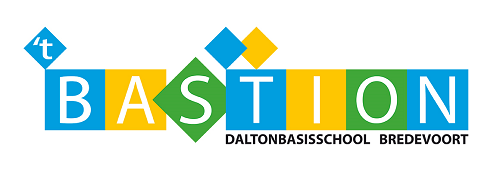 Beleidsplan relaties & seksualiteit ICBS ’t BastionBredevoort2019-2020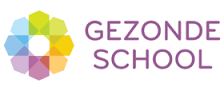 Inleiding’t Bastion is een Gezonde School en heeft in 2016 het vignet ‘Voeding’ behaald. Een ander thema waar we binnen de school graag structureel aandacht aan willen schenken is het thema ‘Relaties & seksualiteit’. Dit is vaak een thema dat m.n. richting de bovenbouw in toenemende mate aandacht vraagt en waarbij de bovenbouwleerkrachten terecht aangeven dat hierbij enige ondersteuning gewenst is t.o.v. de inhoud en aanpak van dit thema. Ook bestaat er de behoefte om kinderen al op jongere leeftijd kennis te laten maken met dit thema.De landelijke themaweek ‘Lentekriebels’ waaraan we op ’t Bastion in maart 2017 voor het eerst hebben meegedaan bood hiervoor mooie inspiratie en een concrete aanleiding om hier vervolg aan te geven en toe te werken naar de aanvraag van het vignet Relaties & seksualiteit i.h.k.v. de Gezonde school.De bestaande werkgroep Gezonde school (ouders en leerkrachten) is hiermee aan de slag gegaan en heeft in overleg met de Gezonde schoolcoördinator dit beleidsplan opgesteld om voor ouders en school inzichtelijk te maken hoe we op ’t Bastion wensen om te gaan met elkaar en het thema ‘Relaties & seksualiteit’. Op allerlei manieren komt dit meer en minder al wel voorbij in spontane gesprekken en zijdelings bij bepaalde lessen en thema’s. Maar op deze manier willen we het structureel aandacht geven. De context van de school’t Bastion is een school met ongeveer 150 leerlingen. Het is een interconfessionele school en er wordt gewerkt vanuit het daltonconcept. Belangrijke uitgangspunten hierbij zijn samenwerken, zelfstandigheid en vrijheid & verantwoordelijkheid. Het is de enige school in het dorp, waardoor kinderen elkaar ook tegenkomen bij de verschillende verenigingen. ’t Bastion kenmerkt zich door een warm en veilig klimaat. Verder heeft ’t Bastion een eigen toezichthoudend bestuur. Deze factoren zorgen voor een gemoedelijke sfeer in en om de school en korte lijntjes in de contacten met ouders. Ouders zijn nauw betrokken bij de school op allerlei niveaus. Over en weer koesteren we deze betrokkenheid zeer.VisieOnze overkoepelende schoolvisie is ‘Samen ontwikkelen naar zelfstandigheid en verantwoordelijkheid’. We willen als school uitstralen dat alles wat bestaat oké is en mag er zijn.Gerelateerd aan het thema ‘Relaties & seksualiteit’ vinden we het belangrijk dat kinderen de ruimte krijgen zich bewust te worden van zichzelf en de ander, zichzelf en elkaar beter te leren kennen en waarderen en van daaruit op een positieve manier leren aan te geven wat ze wel of niet prettig vinden in het contact met de ander. Dit krijgt aandacht door middel van verschillende lessen in de methode Leefstijl, tijdens de week van de lentekriebels en bij thema’s in de methode Blink. Maar ook de ruimte voor gesprek hierover op ieder moment indien nodig.We hopen dat we de leerlingen kunnen meegeven wat seksualiteit is, hoe ze daar mee om kunnen gaan, wat de waarden en normen daarbij zijn. Daaruit leren de kinderen ook wat onveilige en onprettige situaties kunnen zijn en daarbij de juiste keuzes kunnen maken.Op de website van de school wordt verwezen naar het beleidsplan relaties en seksualiteit. InhoudDit beleidsplan bestaat uit verschillende onderdelen:GezondheidseducatieBeleidFysieke en sociale omgevingSignalerenAlgemeenDeze onderdelen worden hieronder zo concreet mogelijk beschreven. Gezondheidseducatie                                         Op verschillende manieren wordt op ’t Bastion vorm en aandacht gegeven aan omgangsregels en gewenst gedrag in het algemeen en ‘Relaties en seksualiteit’ in het bijzonder.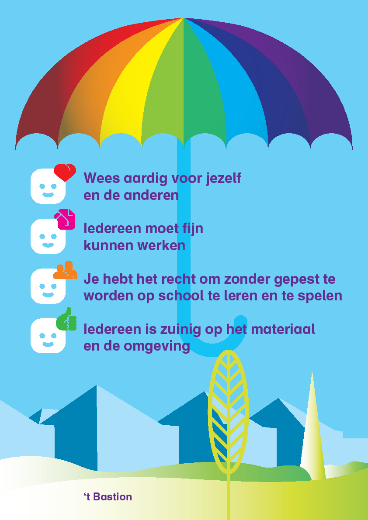 Algemeen:De Parapluregels (zie afbeelding) hangen in alle groepen en buiten op het schoolplein zodat deze altijd zichtbaar zijn. Uit de methode voor sociaal-emotionele vormgeving ‘Leefstijl’ wordt twee keer per week een half uur lesgegeven. Rots & Water wordt minimaal een keer in de twee weken gegeven Zaakvakmethode Blink, met thema’s over culturen, social media etc. komen door het gehele jaar door aan bod. PBS-light lessen, in het kader van een preventieve pestaanpakProjectweken (gouden weken) ‘van een groep een groep maken’. De eerste weken na de zomervakantie werken alle groepen aan een positief groepsklimaat. Specifiek:Jaarlijkse themaweek ‘Lentekriebels’ in groep 1 t/m 8. Tijdens deze projectweek geven alle leerkrachten minimaal één les per dag uit het lespakket ‘Kriebels in je buik’. Zij zorgen ervoor dat alle thema’s aan bod komen deze week. Lespakket ‘Relaties en seksualiteit’ (2016), waarvan de verschillende thema’s structureel aan de orde komen.Leskisten van de GGD op verzoek van de leerkrachten indien passend bij de thema’s in hun groep.Seksuele voorlichting in groep 8 in twee groepen, namelijk jongens en meisjes apart van elkaar. Indien mogelijk de jongens met een mannelijke collega en de meisjes met een vrouwelijke collega. Relevante sites:https://www.weekvandelentekriebels.nl/lespakket-relaties-seksualiteithttp://www.lespakketrelatiesenseksualiteit.nl/https://www.seksuelevorming.nl/ Beleid Gemaakte afspraken en beleidsvorming is nader omschreven in ons Veiligheidsbeleid. In dit document geven we de verschillende aspecten weer die m.b.t. de veiligheid een rol spelen en hoe we op ’t Bastion hier vorm aan geven.Vanuit de Wet Sociale Veiligheid behoeft het geen verdere toelichting dat wij als Bastion het belang van deze uitgangspunten onderstrepen. Ieder kind (en iedere volwassene) heeft het recht om in een prettige omgeving te werken en te leren. In dit veiligheidsbeleid hebben wij weergegeven hoe wij hier aan willen voldoen op ‘t Bastion. Wij, het schoolteam van ‘t Bastion, kiezen ervoor om te investeren in een stevig positief schoolsysteem. Dit doen we door, Leefstijl, Rots en Water, Taakspel en sociale veiligheidslessen van PBS, waarin ook het voorkomen van pesten is opgenomen.Daarnaast besteden we jaarlijks aandacht aan relaties en seksualiteit tijdens de week van de lentekriebels. In groep 1 t/m 8 komen de thema’s aan bod die worden aangeboden in deze week. In de bovenbouw wordt vanuit de bovenstaande methodes in minimaal 10 lessen per jaar aandacht besteed aan diverse onderwerpen zoals pesten, sociale weerbaarheid en seksuele voorlichting. 
Mocht er voorvallen zijn waarbij een vertrouwenspersoon moet worden ingeschakeld, kan dat in eerste instantie de vertrouwenspersoon binnen school zijn. Maar ook buiten school hebben wij een vertrouwenspersoon. Alle dingen die we doen worden gecontroleerd door de jaarlijkse Checklist in te vullen, dat dient als borgingsdocument in onze school.  Fysieke en sociale omgevingFysieke omgeving/ inrichtingBinnen7 klaslokalen, resp. 1, 2, 3, 4, 5/6, 7 en 8.Iedere groep heeft een wc-blok met een jongens- en meisjes WC. De toiletten zijn bij de voeten en boven de deuren open, zodat toezicht mogelijk is. De toiletten zijn wel aan een opknapbeurt toe. Alle toiletten worden in 2020 onder handen genomen om zo ook aan de privacy van de leerlingen tegemoet te komen. BuitenEén schoolplein. Voor school zijn alle kinderen hier aanwezig en hebben 2 collega’s pleinwacht.De kinderen van groep 1 en 2 mogen vanaf 8.15 uur met hun ouders samen naar binnen gaan. In de ochtendpauze zijn enkele groepen samen buiten op verschillende tijden, resp. 1/2, 3 en 4 en 5-8. Alle leerkrachten van de betreffende groepen hebben dan pleinwacht.In de middagpauze zijn de kinderen op vergelijkbare manier verdeeld en zijn er 2 ambulante collega’s buiten als pleinwacht.GymVoor groep 1/2 is er een speelzaal in het schoolgebouw. Voor de groepen 3-8 is er een sporthal buiten school met 2 kleedkamers, zodat jongens en meisjes gescheiden kunnen omkleden.Sociale omgeving:Op allerlei momenten en manieren is er ruimte om met elkaar in gesprek te zijn, zowel door leerkrachten en kinderen als door leerkrachten met ouders en in toenemende mate sluiten kinderen aan bij de gesprekken tussen ouders en school. Voorbeelden van:Gesprekken met kinderen:Er zijn reguliere kindgesprekken met alle kinderen met oog op welbevinden en ter voorbereiding op de 10-minutengesprekken.Er is ruimte voor individuele kindgesprekken indien wenselijk.Er is een leerlingenraad waarin uit de groepen 4 t/m 8 twee leerlingen meedenken over schoolse zaken en kunnen aangeven welke onderwerpen meer aandacht nodig hebben.Gesprekken en informatie-uitwisseling met oudersAlgemeen:Verschillende inloopmomenten tijdens schooltijd, 5x per jaarJaarlijkse algemene informatieavond aan het begin van het schooljaar Huisbezoeken, ongeveer 6 weken nadat de leerling op school gestart is. 10-minutengesprekken, 3x per jaarSpontaan voor en na schooltijdDoormiddel van de app ParroSpecifiek rondom een thema (o.a. relaties & seksualiteit’):Werkgroep Gezonde school die 3 à 4 keer per jaar bij elkaar komtDe maandelijkse nieuwsbrief ‘de Bastionberichten’ met ruimte voor bepaalde thema’sDe website www.bastionbredevoort.nl  met o.a. de beleidsplannen i.h.k.v. ‘de Gezonde school’De jaarlijkse informatieavond waarbij het onderwerp ‘de Gezonde school’ een plek heeftFoto’s op Facebook incidenteel n.a.v. thema’sSignaleringBehalve dat we een plezierige en veilige omgeving willen bieden en een passend aanbod voor het omgaan met elkaar, hebben we als school ook een signaleringsfunctie. Hiervoor hebben we de volgende mogelijkheden:StructureelInternAlgemeen: 1-zorgroute3x per jaar groepsbesprekingen waarin iedere groep besproken wordt met de intern begeleider.Zorgteambesprekingen voor individuele leerlingen met ouders, school, extern begeleider, orthopedagoog, het ondersteuningsteam (voor thuissituatie) en op verzoek de schoolverpleegkundige.Mogelijkheden voor nadere observatie of onderzoek indien wenselijk.Specifiek: volgsysteem sociaal-emotionele ontwikkeling ZIEN. Afname ZIENDeze observatielijst wordt 1x per jaar digitaal ingevuld in oktober/ november en wanneer nodig een 2e keer in april/ mei.Van groep 1-8 door de leerkracht voor alle kinderen.Vanaf groep 5 ook door leerlingen zelf (inclusief veiligheidsbeleving zoals verplicht door inspectie).Op groepsniveau worden hier aandachtspunten uitgehaald en meegenomen door de leerkracht in de groepsaanpak.Individueel worden bij verrassende uitkomsten individuele kindgesprekken gevoerd voor verheldering.ExternStructurele betrokkenheid van de Jeugdgezondheidszorg d.m.v.:Check alle kinderen van groep 2 door de schoolverpleegkundige in aanwezigheid van ouders. Voorafgaand vult de leerkracht een signaleringslijst in.Eventuele vervolgafspraken met schoolverpleegkundige indien nodig of met de schoolarts bij specifieke vragen. Reguliere controlemomenten en groepsles in groep 7 door de JGZ-assistente. Warme overdracht van de schoolverpleegkundige of -arts naar leerkracht na controlemomenten.3 keer per jaar Inloopspreekuur door de schoolverpleegkundige waar op initiatief van ouders of advies van school advies kan worden gevraagdIncidenteel/andere mogelijkheden:InternBij extra zorg rondom een leerling of gezin wordt de vragenlijst ‘Vroegsignalering’ ingevuld.Er is een interne en externe vertrouwenspersoon beschikbaar.ExternVia SWV beschikbaarheid van orthopedagogen en (gedrags-)deskundigen om mee te kijken en denken met school en ouders.Het ondersteuningsteam van de gemeente (OT) is beschikbaar voor school en ouders om mee te denken.Via JGZ beschikbaarheid van schoolverpleegkundige, schoolarts, adviseur Gezonde school n.a.v. tussentijdse observaties en signalering door de leerkracht of ouders. Dit kan zijn per mail, telefoon, gesprek of aansluiten in een groter zorgteamoverleg (ZT) zoals beschreven in de 1-zorgroute.AlgemeenEigenaar document en contactpersoon Gezonde School: Lianne TademaIntern Begeleider l.tadema@bastionbredevoort.nl 0543-451529Ondersteund door: Troy IJsselstijnFunctie: Gezonde school-adviseurMail: t.ijsselstijn@ggdnog.nl Tel: 088-4433354Werkgroep ‘Gezonde school’ bestaat uit:4 teamleden van ’t BastionEen aantal ouders van leerlingen uit onder- en bovenbouwIeder jaar wordt dit document geëvalueerd door de werkgroep ‘Gezonde school’  